附件1   广东省优秀工程勘察设计奖评选办法第一章 总 则第一条 为提高工程勘察设计质量和水平，培养行业人才，引导、鼓励工程勘察设计单位和工程勘察设计人员创作出更多质量优、水平高、效益好的工程勘察设计项目，促进广东省工程勘察设计行业高质量发展。根据中国勘察设计协会印发的《工程勘察、建筑设计行业和市政公用工程优秀勘察设计奖评选办法》(中设协字〔2022〕47号，以下简称“评选办法”)的要求，结合我省实际，制定本办法。第二条 广东省优秀工程勘察设计奖（以下简称“省优秀勘察 设计奖”于 1980年设立，2012 年广东省民政厅关于印发广东省省本级社会组织承接政府职能转移和购买服务目录（第一批）（粤民民〔2012〕256 号）名单中，明确广东省工程勘察设计行业协会承接省优秀勘察设计奖的组织实施。 第三条 省优秀勘察设计奖是广东省工程勘察设计行业的省级奖项，分别设立一等奖、二等奖和三等奖，每两年评选一次。如遇特殊情况，可提前或推迟。 第四条 省优秀勘察设计奖评选工作应当遵循实事求是、科学严谨和公开、公平、公正的原则。 第五条 广东省工程勘察设计行业协会负责组织省优秀勘察设计奖的评选工作，并接受广东省民政厅和广东省住房和城乡建设厅的指导和监督。 第二章 评选范围第六条 省优秀勘察设计奖分为综合工程奖和专项工程奖两类奖项。每届授奖总数原则上不超过700项。综合工程奖包括优秀工程勘察与岩土工程、优秀公共建筑设计、优秀住宅与住宅小区设计、优秀传统（岭南）建筑设计、优秀市政公用（交通）工程设计、园林景观、优秀工业工程设计（电力、水利、水运、冶金、石化、通信工程等）。专项工程奖包括工程建设标准设计、建筑给排水、人防工程、建筑结构、建筑环境与能源应用、建筑智能化、建筑电气、建筑工业化设计、工程信息化设计、科技创新、全过程咨询、施工图审查、建筑装饰设计。第七条 上述奖项的实施细则及评选指标体系另外发布。 第三章 评选条件和标准第八条 申报广东省优秀工程勘察设计奖评选的项目必须具备下列条件：（一）申报单位必须具有与申报项目相应的工程勘察、工程设计资质证书，且近三年内没有发生过因勘察设计原因造成重大质量安全事故，申报项目由申报单位独立完成或为主完成，经竣工或交工验收并交付使用一年以上；（二）符合国家工程建设的方针、政策和法律、法规，严格执行工程建设强制性标准；采用突破国家技术标准的新技术、新工艺、新材料，须按照规定通过技术鉴定；（三）符合国家基本建设程序，各项手续完备，取得相关审批和验收文件以及使用评价意见；（四）具有先进的勘察设计理念，其主导专业或多个专业采用适用、经济、绿色、美观和促进可持续发展的先进技术，经实践 检验取得良好的经济、社会和环境效益；（五）由各地级市勘察设计同业协会（以下简称“同业协会”） 按照行业优秀勘察设计奖的评选条件和标准，经评审后推荐具备 一、二等奖条件的项目。央企、省属单位项目应经省工程勘察设计行业协会组织有关专家初评后择优推荐；（六）已申报综合工程奖的项目如同时申报专项工程奖，原则上不得超过2个专项工程奖；（七）申报单位应是广东省工程勘察设计行业协会或同业协会的会员。 第九条 获奖项目应对推动工程勘察设计行业技术进步和工程品质提升具有示范作用，总体水平和主要技术经济指标应达到以下标准：一等奖项目应达到同期国内领先或先进水平，在工程勘察设计创新方面有公认的突出成效，对推动工程建设行业技术发展具有重大影响；二等奖项目应达到同期省内领先水平，在技术创新上有显著成就，对推动工程建设行业技术发展具有较大影响；三等奖项目应达到同期省内先进水平。 专项工程获奖项目应有完整的应用标准，在工程项目中有比较成熟和成功运用的专有技术或专利技术，为解决建设项 目技术难题发挥了关键作用，并得到安全、有效的应用，具有广泛的推广价值。 对支持援疆援藏、“一带一路”的项目和粤东西北偏远地区的企业申报的项目酌情加分；为鼓励本土原创设计，对外方参与方案设计的合作项目予以酌情减分。第四章 申报要求第十二条 省优秀勘察设计奖由申报单位自愿申报，根据奖项类别填写申报表，单位法定代表人签署意见，加盖单位公章，经同业协会推荐的项目还需要加盖同业协会公章。 第十三条 申报材料相关技术文件齐全，并附参评项目的合 同、有关主管部门对工程的竣工或交工验收证明以及环保和消防 安全合格证明材料。 第十四条 中外合作设计项目须是申报单位承担主要的工作量，达到了国际先进水平，由中方申报，申报单位需提交一份外方同意文件，项目名称应注明（中外合作设计）。 第十五条 我省工程勘察设计企业在国外（境外）承接的工程 勘察、工程设计项目，可按同等条件申报。 第十六条 同一个项目只能申报一次省级勘察设计奖，不得通过不同途径重复申报。 省内企业申报省外项目或外省企业申报省内项目，需要出具单位承诺书。第十七条 各地级市同业协会应对本年度推荐的项目出具推荐意见，并按专业分组分别填写项目次序表后报送省工程勘察设计行业协会。 第十八条 省优秀勘察设计奖实行申报数量限制。(一)工程勘察与岩土工程类：勘察乙级≤3项，勘察专项甲级≤5项，勘察综合甲级≤15项；(二)市政公用(交通)工程类，建筑设计类(含公共建筑、住宅建筑、传统建筑),专项工程类每个类别根据企业人员规模：100人以下≤5项，101-500人≤10项，501-1000 人≤15项，1001-2000人≤25项，2001-3000人≤35项，3001 以上≤40项；(三)其他综合工程：企业人员规模500以下≤5项，500-1000≤10项，1001人以上≤15项，每个专业不得超过8项。第五章 评选机构和程序第十九条 广东省工程勘察设计行业协会组织成立省优秀勘察设计奖评选委员会（以下简称“评委会”），下设专业评审组，负责相应专业的评选。评审专家应当具有高级技术职称及 15 年以上的工程勘察设计工作经验，年龄一般不超过 70 周岁，身体健康。院士、工程勘察设计大师和省杰出勘察设计师优先选任。评审专家人选在广东省勘察设计行业专家库中抽选，每届评审专家应有不少于 1/3 的人员更新。 第二十条 省优秀勘察设计奖评审程序：初评。各专业评审组通过现场或网上对申报材料进行初步评审，采取记名投票方式，提出本专业组的优秀工程勘察设计获奖项目建议名单；终评。评委会对各专业评审组提交的建议名单进行综合评审，采用记名投票方式，提出全省优秀工程勘察设计获奖项目提名名单；公示。广东省工程勘察设计行业协会将省优秀工程勘察设计奖提名名单在网上进行公示；审定、公布。根据公示情况，召开会长扩大会议对广东省优秀工程勘察设计奖提名名单进行审定，公布。并将评选结果报送广东省住房和城乡建设厅。 第六章 奖 惩第二十一条 对获广东省优秀工程勘察设计奖的项目，广东省工程勘察设计行业协会向获奖单位颁发奖牌、证书，向主要完成人员颁发个人荣誉证书。 第二十二条 综合奖单项授奖人数一等奖不超过20人；二等奖不超过15人；三等奖授奖人数不超过10人；专项工程奖授奖人数不超过8人。第二十三条 对获广东省优秀工程勘察设计奖的主要完成人员，所在单位应将其业绩记入本人技术档案，作为职称评定和晋级的依据并可予以表彰和奖励。 第二十四条 申报评选的单位提交的申报材料必须实事求是，不得弄虚作假，如有合作单位参与的项目，申报时需要征得合作 方同意，电子文件包含的内容和信息须与申报材料一致。评选结果公布后如发现实际情况与申报材料不符或重复申报，将视情节轻重和影响程度，分别给予降低奖励等级、撤销奖励、通报批评、 暂停申报单位两届申报资格的处理。 第二十五条 参加评审的专家要以严肃、认真和高度负责的态度进行评选工作，对违反评选纪律者，取消其评审专家资格。 第七章 附 则第二十六条 本办法自公布之日起施行。原《广东省优秀工程勘察设计奖评选办法》（粤勘设协字﹝2021﹞1 号）同时废止。 第二十七条 本办法由广东省工程勘察设计行业协会负责解释。附件2-1中山市优秀工程勘察设计行业奖工程勘察与岩土工程项目申报细则申报范围工程勘察与岩土工程项目属于“综合奖”类别，按专业分为三类：岩土工程技术服务项目为城乡建设管理和土木工程项目提供的岩土工程技术服务成果，包括岩土工程勘察、岩土工程设计、岩土工程咨询、岩土工程检测监测等专业成果，或上述专业成果在专业全过程工程咨询服务中的成果组合，包括相关信息化、数字化技术服务系统的应用。工程测量项目城乡建设管理测量和土木工程项目测量及其信息化成果，其不包括基础测绘和不动产登记测绘项目。水文地质项目城乡建设管理和土木工程项目涉及的专项水文地质勘察、供水水文地质勘察、水资源论证或评价成果和地下水控制成果。申报单位资质条件项目申报单位需具备与申报项目成果中所属专业相对应的“工程勘察资质”，包括工程勘察综合资质或专业〔专项〕资质。该资质在申报项目实施期应具有法定时效。申报项目专项证明文件及项目成果要求岩土工程技术服务项目 申报项目应有针对性地采用综合勘察方法，为岩土工程分析和工程设计提供基于室内外试验、测试数据的岩土参数，积极运用先进技术和研发成果，成功解决复杂自然环境或建成环境下疑难工程问题。1、岩土工程勘察（1）勘察服务的工程项目应经竣工验收并交付使用一年以上（如工作包括边坡工程，应自建成后经历不少于两个水文年）完成一年或以上，具备相应的验收记录证明材料；（2）具备施工图勘察文件审查意见书或行业管理技术文件审查意见”（未施行施工图勘察文件审查的项目）；（3）具有项目建设单位、成果使用单位的评价意见；（4）具备沉降、倾斜等变形监测等证明资料；（5）勘察报告或设计明确要求通过现场载荷试验等方法确定地基或基桩承载力的，具有现场试验成果；（6）运用自主创新关键技术的，需取得有关部门组织的科技成果鉴定文件或验收意见，或取得国家主管机构颁发的专利和计算机软件著作权；（7）岩土工程勘察项目成果应提供以下文件资料：建设工程勘察合同；有关主管部门对工程的竣工验收证明；岩土工程勘察报告正文（包含与勘察方案策划密切相关的项目情况和工程设计指标要求信息）；设计或建设单位的项目顾问机构对勘察的专门要求和涉及的重要工程设计变更；岩土层（体）参数指标综合统计表；勘探点、勘探线平面位置图（含拟建项目平面）；反映拟建场区岩土层（体）控制条件和与项目创新点及岩土工程问题分析密切相关的工程地质、水文地质剖面图（勘探、专项测试和工程物探等）；与场地地震效应评价相关的测试、计算图表（波速测试、地震液化判别等）；其它与申报项目创新点密切相关的图表及（或）文字成果材料。2、岩土工程设计、岩土工程咨询运用岩土工程技术创新研发成果，成功解决复杂自然环境或建成环境下建造过程中的疑难问题。项目主要内容不应为岩土工程治理的施工作业工作。（1）设计、咨询成果应用的主体中，地下结构或工程基坑应完成一年或以上；建筑边坡（部分）应在岩土工程治理后两年或以上，具备可有效证明该主体达到安全稳定状态的监测资料；（2）具备该主体的分部分项或相关验收记录；（3）具有成果使用单位的评价意见；（4）运用自主创新关键技术的，需取得有关部门组织的科技成果鉴定文件或验收意见，或取得国家主管机构颁发的专利和计算机软件著作权；（5）岩土工程设计、岩土工程咨询项目成果应提供以下文件资料：建设（总包）单位的项目委托书（扫描件，包括服务内容、目标及依据等要求）；岩土工程设计、咨询成果报告正文（包含设计、咨询方案策划密切相关的项目情况和工程设计指标及要求信息）；岩土工程设计（咨询）涉及的代表性岩土层（体）控制剖面、平面布置，创新点、自主知识产权专利涉及的装备图文信息和重要节点构造等；岩土工程设计（咨询）依据的岩土工程勘察成果报告的关键内容（提供资料同“岩土工程勘察”项目），设计设计采用指标；与申报项目创新点密切相关的图表及（或）文字成果材料（包括计算模型选择、对比分析计算关键点及相关数据图表）；设计验证相关的试验、测试、检测、监测成果报告及重要的过程数据记录（包括正文和反映实施结果的图表）；其它与申报项目创新点密切相关的图表及（或）文字成果材料。3、岩土工程检测、监测（1）检测、监测成果为其目标体的物理（力学）、化学特性指标记录和分析报告的，具备检测、监测成果的验收记录；（2）独立检测、监测成果作为其应用主体的整体安全评估依据（如主体的稳定性、变形限值控制）或用于验证主要工程设计目标实现程度的（如主体的稳定性、地基基础设计承载力等），该主体部分完工不少于一年，并具有分部分项验收记录；建筑边坡的监测不少于两年（经历两个雨季）；（3）具有成果使用单位的评价意见；（4）运用自主创新关键技术的，需取得有关部门组织的科技成果鉴定文件或验收意见，或取得国家主管机构颁发的专利和计算机软件著作权；（5）岩土工程检测、监测项目成果应提供以下文件资料：建设（总包）单位的项目委托书（扫描版，包括服务内容、目标及依据等要求）；检测、检测成果报告正文（包含检测、监测方案策划密切相关的项目情况、成果的技术要求信息及工程应用分析）；相关岩土工程勘察成果报告的关键内容（提供资料同“岩土工程勘察”项目）；其它与申报项目创新点密切相关的图表及（或）文字成果材料。2、工程测量项目 （1）项目委托单位或第三方质检机构的成果验收或质量检验证明；（2）成果使用单位的评价意见；（3）运用自主创新关键技术的，需取得有关部门组织的科技成果鉴定文件或验收意见，或取得国家主管机构颁发的专利和计算机软件著作权；（4）工程测量项目成果应提供以下文件资料：1）技术设计及总结报告。工程测量项目技术设计应包括项目来源及需求，项目成果要求，执行的标准规范，技术路线，项目组织及实施方案等）。工程测量项目总结报告应包括：项目规模、工作量及难度；项目实施依据、过程管理及质量控制措施；项目采用的技术方法、使用的仪器设备和解决的关键技术问题；项目完成的成果内容及形式；项目成果质量检验情况等。当项目成果涉及平差计算或几何精度的，应提供精度分析或精度检测资料。2）项目所用卫星定位测量、全站仪、水准仪等主要仪器设备的检定证书；3）其它与申报项目创新点密切相关的图表及（或）文字成果材料。水文地质项目 运用自主创新关键技术的，需取得有关部门组织的科技成果鉴定文件或验收意见，或取得国家主管机构颁发的专利和计算机软件著作权。供水水文地质勘察（1）经过开采性抽水试验（抽水能力大于设计水量50%）验证文件，或开采未达到设计水平但有一年以上长期观测资料;（2）具备项目建设单位、成果使用单位的成果评价意见。水资源论证或评价（1）经有关主管部门（机构）认可；（2）具备建设单位对实施质量与效果的评价意见。建设项目地下水控制（1）具备相应的工程分部（分项）验收记录证明材料；（2）地下水控制防护的主体完工6个月或以上，经历至少一个年度的丰水期，且具有主体安全稳定的证明；（3）具备项目建设单位的成果评价意见。申报材料内容及报送《申报表》一份，单独装订。（在封面申报类型栏目填写：岩土工程技术服务、工程测量、水文地质）。项目成果概要合计不超过3000汉字；项目承担单位法人证书复印件；项目承担单位工程勘察相应资质证书；项目立项依据性文件；项目成果的经济、社会或环境效益证明文件（可包含在项目建设单位、成果使用单位评价意见内）；其它必需的证明文件或材料（如：涉密项目主管部门处理意见、项目合作单位的特别声明等）；本细则“三”规定的代表性项目成果资料和相应专项证明文件。中山市优秀工程勘察设计奖工程勘察与岩土工程项目申报表项目名称：                              申报类型：                              申报单位：                              （公章）填报日期：            年      月       日中山市工程勘察设计行业协会监制申报单位法定代表人声明本人       （法定代表人）             （身份证号码）郑重声明，本单位此次填报的申报表及附件材料的全部数据、内容是真实的。申报资料如有虚假，本单位将自动退出中山市省优秀工程勘察设计行业奖的评选，并愿接受主管部门根据《广东省优秀工程勘察设计奖评选办法》所做的处理。单位法定代表人（签名）：单位公章：    年    月    日项目申报材料清单申报单位名称：______________________________________申报项目名称：______________________________________项目专业类别：______________________________________注：已列明材料为项目申报必需，如缺少将不能通过初审；其他资料请参考申报细则按次序列明。中山市优秀工程勘察设计行业奖申报表申报项目成果概要在本项目中做出贡献的主要人员情况表备注：主要勘察设计人员应在主要工作职责栏中明确项目总负责人和相关专业负责人，且均应为之前获奖的人员。审核意见合作设计项目申报证明＿＿＿＿＿＿＿＿＿＿＿＿＿＿＿＿工程项目为我们合作完成，各方的职责及排序见合作设计项目分工表。我们各方均同意以＿＿＿＿＿＿＿＿＿＿＿＿＿＿＿（单位）为主申报单位参加申报以下奖项之一的评选（请划去不适合的条款）：1、仅＿＿＿＿＿＿＿＿＿＿＿＿＿＿＿＿＿＿＿奖项；2、中国境内的各种奖项。特此声明。合作设计单位注：排序应以承担工作为依据，主申报单位列在首位。合作单位签名盖章表的排序与此表排序相对应。合作单位（机构）签名盖章附件2-2中山市优秀工程勘察设计奖公共建筑设计项目申报细则一、申报范围公共建筑、一般工业建筑（不含工艺流程复杂、大、中型与成套工艺设计为主的工业建筑）；中外设计单位在国内合作完成的项目，可参加评选。但必须是国内设计单位参与方案设计、双方或中方完成的初步设计项目；在我市注册的设计企业承担的国内外设计项目均可参加评选。二、申报条件落实科学发展观和以人为本及节地、节水、节电、节能、环保的原则，实事求是，技术先进，符合工程设计标准及规范。设计必须贯彻适用、经济、美观的建筑方针，社会效益、经济效益、环境效益显著。设计内外空间尺度恰当，环境景观自然融合，造型新颖、美观，建筑艺术有所创新。鼓励原创，不以工程的规模、性质论高低。同一单位设计的工程建设总项目和子项目不能重复参加优秀建筑设计奖的评选。三、申报材料《申报表》一份，单独装订。首页注明申报建筑工程（各申报类型，如酒店、办公楼、学校、医院、综合性建筑等）。工程简介，主要内容包括工程概况，设计特点，主要技术要求，解决的关键问题，主要技术经济指标，采用新技术、新工艺、新设备、新材料、新结构及节材、节能措施，经济、社会和环境效益与建筑设计行业先进水平的对比等。建设项目立项及城市规划主管部门批准文件复印件。竣工验收交付使用一年以上，并须提交竣工验收备案表、消防验收、施工图审查合格证明、环保、卫生等有关主管部门的验收文件复印件。中外合作设计项目由中方负责申报，须提交外方同意申报确认件。采用的新技术、新工艺、新设备、新材料的鉴定书或者同行专家的评审意见及设计委托单位、使用单位的意见书。图纸、图片要求1、技术图纸技术图纸包括：总平面图、平面图、立面图、剖面图、反映项目特色的分析图等。技术图纸相对较多的项目，应选择以能充分展示设计意图的为主，准确说明项目情况和设计特点，精炼但无重大遗漏。图片材料均应有较好的清晰度，以便于输出利用及网上浏览，其分辨率应不小于300dpi。图片为JPG格式。实物照片不可用效果图替代。照片宜为数码相机拍摄，如采用胶片、反转片拍摄，应转为数码格式，并应保证清晰度。2、填色图总平面图、主要平面图、立面图、剖面图。填色图总数一般不超过10张。平、立、剖面图要注明两道尺寸线。（总尺寸和轴线尺寸；总高和层高）。图面线条、尺寸标注及文字说明等应有合适的线宽和字体高度，应保证在打印成A3尺寸的情况下足够清晰。图纸数量以能完整反映项目内容为准，不接受施工图及施工图复印件。3、实物照片实景鸟瞰照片（或能反映项目全貌的实景照片）、其他实景照片。可提供8张左右实物照片。一般为室外5张、室内3张（特殊工程可例外）。室外可包括鸟瞰、含有周边环境的全景、建筑全景、局部、细部等；室内可包括主要厅堂及典型房间的全景、局部、细部等，着重表现空间关系。中山市优秀工程勘察设计奖公共建筑设计项目申报表项目名称：                              申报类型：                              申报单位：                              （公章）填报日期：            年      月       日  中山市工程勘察设计行业协会监制申报单位法人代表人声明本人       （法定代表人）             （身份证号码）郑重声明，本单位此次填报的申报表及附件材料的全部数据、内容是真实的。申报资料如有虚假，本单位将自动退出中山市优秀工程勘察设计奖的评选，并愿接受主管部门根据《广东省优秀工程勘察设计奖评选办法》所做的处理。单位法定代表人（签名）：单位公章： 年    月    日中山市优秀工程勘察设计奖申报表工程项目特点专业技术指标（建筑专业）专业技术指标（结构专业）专业技术指标（设备专业）专业技术指标（电气专业）专业技术指标（技术经济指标）在本项目中做出贡献的主要人员情况表备注：主要勘察设计人员应在主要工作职责栏中明确项目总负责人和相关专业负责人，且均应为之前获奖的人员。审核意见合作项目申报声明                                      工程项目为我们合作完成，我们各方均同意以                            （单位）为主申报单位，参加中山市优秀工程勘察设计奖评选。特此声明。合作设计项目分工表（此表为建筑类奖项填写，其它专业奖项可参照此表根据不同专业实际情况填写）注：1. 排序应以承担工作为依据，主申报单位列在首位。合作单位签名盖章表的排序与此表排序相对应。2. 在承担的栏中填写“○”，在未承担的栏中填写“×”，不应空白。合作单位（机构）签名盖章附件2-3中山市优秀工程勘察设计奖住宅与住宅小区设计项目申报细则一、申报范围住区规划及居住建筑的新建、改建、扩建工程设计；中外设计单位在国内合作完成的项目，可参加评选。但必须是国内设计单位参与方案设计、双方或中方完成的初步设计项目；在我市注册的设计企业承担的国内外设计项目均可参加评选。二、申报条件落实科学发展观和以人为本及节地、节水、节电、节能、环保的原则，实事求是，技术先进，符合工程设计标准及规范。设计必须贯彻适用、经济、美观的建筑方针，社会效益、经济效益、环境效益显著。设计内外空间尺度恰当，环境景观自然融合，造型新颖、美观，建筑艺术有所创新。鼓励原创，不以工程的规模、性质论高低。同一单位设计的工程建设总项目和子项目不能重复参加优秀建筑设计奖的评选。三、申报材料《申报表》一份，单独装订。工程简介，主要内容包括工程概况，设计特点，主要技术要求，解决的关键问题，主要技术经济指标，采用新技术、新工艺、新设备、新材料、新结构及节材、节能措施，经济、社会和环境效益与建筑设计行业先进水平的对比等。建设项目立项及城市规划主管部门批准文件复印件。竣工验收交付使用一年以上，并须提交竣工验收备案表、消防验收、施工图审查合格证明、环保、卫生等有关主管部门的验收文件复印件。中外合作设计项目由中方负责申报，须提交外方同意申报确认件。采用的新技术、新工艺、新设备、新材料的鉴定书或者同行专家的评审意见及设计委托单位、使用单位的意见书。图纸、图片要求1、技术图纸技术图纸包括：总平面图、平面图、立面图、剖面图、反映项目特色的分析图等。技术图纸相对较多的项目，应选择以能充分展示设计意图的为主，准确说明项目情况和设计特点，精炼但无重大遗漏。图片材料均应有较好的清晰度，以便于输出利用及网上浏览，其分辨率应不小于300dpi。图片为JPG格式。实物照片不可用效果图替代。照片宜为数码相机拍摄，如采用胶片、反转片拍摄，应转为数码格式，并应保证清晰度。2、填色图总平面图、主要平面图、立面图、剖面图。填色图总数一般不超过10张。平、立、剖面图要注明两道尺寸线。（总尺寸和轴线尺寸；总高和层高）。图面线条、尺寸标注及文字说明等应有适宜的线宽和字体高度，应保证在打印成A3尺寸的情况下足够清晰。图纸数量以能完整反映项目内容为准，不接受施工图及施工图复印件。3、实物照片实景鸟瞰照片（或能反映项目全貌的实景照片）、其他实景照片。可提供8张左右实物照片。一般为室外5张、室内3张（特殊工程可例外）。室外可包括鸟瞰、含有周边环境的全景、建筑全景、局部、细部等；室内可包括主要厅堂及典型房间的全景、局部、细部等，着重表现空间关系。中山市优秀工程勘察设计奖住宅与住宅小区设计项目申报表项目名称：                              申报单位：                              （公章）填报日期：            年      月       日  中山市工程勘察设计行业协会监制申报单位法人代表人声明本人       （法定代表人）             （身份证号码）郑重声明，本单位此次填报的申报表及附件材料的全部数据、内容是真实的。申报资料如有虚假，本单位将自动退出中山市优秀工程勘察设计奖的评选，并愿接受主管部门根据《广东省优秀工程勘察设计奖评选办法》所做的处理。单位法定代表人（签名）：单位公章：  年    月    日中山市优秀工程勘察设计奖申报表专业技术指标在本项目中做出贡献的主要人员情况表备注：主要勘察设计人员应在主要工作职责栏中明确项目总负责人和相关专业负责人，且均应为之前获奖的人员。审核意见合作项目申报声明                                      工程项目为我们合作完成，我们各方均同意以                            （单位）为主申报单位，参加中山市优秀工程勘察设计奖评选。特此声明。合作设计项目分工表（此表为建筑类奖项填写，其它专业奖项可参照此表根据不同专业实际情况填写）注：1. 排序应以承担工作为依据，主申报单位列在首位。合作单位签名盖章表的排序与此表排序相对应。2. 在承担的栏中填写“○”，在未承担的栏中填写“×”，不应空白。合作单位（机构）签名盖章附件2-4中山市优秀工程勘察设计奖市政公用（交通）工程设计项目申报细则一、申报范围申报范围包括：道路、公路、桥隧、城市轨道交通等工程设计。二、申报条件按规定经批准立项、各项政府审批手续完善、由符合资质要求的设计单位组织设计并符合国家有关强制性标准和规范。落实科学发展观，贯彻城市总体规划、专业规划，以项目设计所体现的社会效益、经济效益、环境效益作为评价工程设计的优良程度。技术先进、高效、安全、节能、环保等重大要素应在设计中充分体现；重点考虑自主创新力度。三、申报材料《申报表》一份，单独装订。附件材料1、申报单位的资质证书复印件、工程项目验收文件复印件、工程项目建设单位或使用单位意见以及已获奖励、专项技术成果认定证明文件等其它文件（可单独装订也可和图纸照片合在一起装订，并附目录）。2、图纸和照片：图片材料均应有较好的清晰度，以便于输出利用及网上浏览，其分辨率应不小于300dpi。图片为JPG格式。实物照片不可用效果图替代。照片宜为数码相机拍摄，如采用胶片、反转片拍摄，应转为数码格式，并应保证清晰度。图纸按A3规格印制，内容主要包括项目总平面图、工艺流程图等。图纸装订于照片的后面。设计中采用了新设备、新材料的应提交权威检测或鉴定单位的证明或鉴定，必要时可增加专项补充材料。四、填报要求申报项目为中外合作项目时，应是由国内注册登记的法人单位负主要责任并承担项目方案、初步设计和施工图设计阶段的主要工作量，同时应提供双方合作协议书，并注明双方合作责任，在项目名称后注明该项目为合作项目。由若干单位共同协作完成的工程设计项目，应按整体工程项目，由主要完成单位申报。主要合作设计单位应填写在“项目申报表”的第一项“基本情况”栏。城市轨道交通项目填报合作设计单位最多不得超过五家，其它市政工程设计项目填报合作设计单位不得超过两家。合作设计单位要在“项目申报表”的最后一项“合作勘察设计项目申报声明”中加盖印章。申报项目必须有建设单位和使用单位对设计的反馈意见和竣工验收证明、投产证明、消防部门出具的验收合格证书。在国外（境外）承接的工程设计项目也应提供相应的评价和证明材料。申报材料要完整、准确，图纸要图面清晰，数量不要太多，深度以能说明项目内容为准。设计主要特点部分应具体说明设计难度及创新要点。五、填报具体说明有征地费用和拆迁费用时，在“设计概算”与“竣工决算”，栏目中应予说明。 “项目申报表”的第一项“基本情况”中的“申报单位联系人”一栏，应为单位技术管理部门人员，不宜填报具体项目的设计人员。各专业的具体要求1、道路、公路工程（1）道路功能定位、总体方案、建设规模和分期实施计划等情况说明，与设计比较是否有较大出入并说明原因。（2）道路与交通工程设计与实施效果，并提供相关单位证明。（3）通车鉴定和验收情况说明，并提供相关单位证明。（4）道路运营管理单位使用情况说明，并需盖章确认。2、桥隧工程（1）建设标准、规模和施工方案与设计比较是否有较大出入并说明原因。（2）通车鉴定和验收情况说明，并提供相关单位证明。（3）桥隧运营单位使用情况说明，并需盖章确认。（4）桥梁抗震、抗风（仅限大跨径桥梁）等自然灾害下设计和实施情况说明。（5）桥梁结构耐久性和可维护性等情况说明。（6）隧道风水电运行维护情况说明，对周边环境影响的说明，并需盖章确认。3、城市轨道交通工程（1）建设标准和规模与设计比较是否有较大出入并说明原因。（2）使用单位关于运营状况和安全情况的说明。（3）说明环境敏感点所采取的减震、降噪措施。（4）车辆基地废水处理措施，排放标准和运行情况。（5）消防部门验收合格证明。（6）工程节能设计措施和采用的设备。中山市优秀工程勘察设计奖市政公用（交通）工程设计项目申报表项目名称：                              申报类型：                              申报单位：                              （公章）填报日期：            年      月       日中山市工程勘察设计行业协会监制申报单位法定代表人声明本人       （法定代表人）             （身份证号码）郑重声明，本单位此次填报的申报表及附件材料的全部数据、内容是真实的。申报资料如有虚假，本单位将自动退出中山市优秀工程勘察设计行业奖的评选，并愿接受主管部门根据《广东省优秀工程勘察设计奖评选办法》所做的处理。单位法定代表人（签名）：单位公章：    年    月    日中山市优秀工程勘察设计行业奖申报表工程勘察设计项目特点在本项目中做出贡献的主要人员情况表备注：主要勘察设计人员应在主要工作职责栏中明确项目总负责人和相关专业负责人，且均应为之前获奖的人员。 审核意见合作设计项目申报证明＿＿＿＿＿＿＿＿＿＿＿＿＿＿＿＿工程项目为我们合作完成，各方的职责及排序见合作设计项目分工表。我们各方均同意以＿＿＿＿＿＿＿＿＿＿＿＿＿＿＿（单位）为主申报单位参加申报以下奖项之一的评选（请划去不适合的条款）：1、仅＿＿＿＿＿＿＿＿＿＿＿＿＿＿＿＿＿＿＿奖项；2、中国境内的各种奖项。特此声明。合作设计单位注：排序应以承担工作为依据，主申报单位列在首位。合作单位签名盖章表的排序与此表排序相对应。合作单位（机构）签名盖章附件2-5中山市优秀工程勘察设计奖园林景观设计项目申报细则一、申报范围园林景观设计项目，包括城市公园绿地、园林景观（郊野公园、湿地公园、森林公园等）、传统园林及历史文化街区景观、乡村环境、生态修复（棕地修复和生态环保类）、林地景观等。凡涉及园林、建筑等多专业的大型综合项目，要求必须以园林专业为主的项目方可申报。 二、申报条件申报的项目应由申报单位独立完成或为主完成、审批手续完善、符合国家、行业等相关标准及规范，并且无质量安全事故、经竣工验收并交付使用一年以上。中外合作设计项目须是申报单位承担主要的工作量及对外方原创方案进行过调整，得到外方确认并共同申报。在国外（境外）承接的工程勘察设计项目可按同等条件申报。落实科学发展观，符合相关上位规划，以项目设计所体现的社会效益、经济效益、环境效益作为评价工程设计优良程度的标准。设计理念先进，充分体现安全、生态、环保及经济性等重大要素。重点考虑自主创新力度。三、申报材料《申报表》一份，单独装订。附件材料1、申报单位的资质证书复印件、工程项目验收文件复印件、工程项目建设单位或使用单位意见以及已获奖励、专项技术成果认定证明文件等其它文件。2、图纸及照片要求：总平面图、竖向设计图、种植设计图、重要节点设计详图、工程照片以及体现创新内容的相关图纸等。所提供照片，要能反映项目实施前后对比情况，并做简要说明。其他补充材料设计中采用了新技术、新材料的项目应提交权威检测或鉴定单位的证明或鉴定，必要时可增加专项补充材料。四、填报要求申报项目为中外合作项目时，应是由国内注册登记的法人单位负主要责任并承担项目方案、初步设计和施工图设计阶段的主要工作量，同时应提供双方合作协议书，并注明双方合作责任，在项目名称后注明该项目为合作项目。由若干单位共同协作完成的工程设计项目，应按整体工程项目，由主要完成单位申报。主要合作设计单位应填写在“项目申报表”的第一项“基本情况”栏。合作设计单位不得超过两家。合作设计单位要在“项目申报表”的最后一项“合作勘察设计项目申报声明”中加盖印章。申报项目必须有建设单位和使用单位对设计的反馈意见和竣工验收证明材料。在国外（境外）承接的工程设计项目也应提供相应的评价和证明材料。 申报材料要完整、准确，图纸要图面清晰，数量不要太多，深度以能说明项目内容为准。设计主要特点部分应具体说明设计技术及创新要点。 “项目申报表”的第一项“基本情况”中的“申报单位联系人”一栏，应为单位技术管理部门人员，不宜填报具体项目的设计人员。中山市优秀工程勘察设计奖园林景观设计项目申报表项目名称：                              申报单位：                              （公章）填报日期：            年      月       日中山市工程勘察设计行业协会监制申报单位法定代表人声明本人       （法定代表人）             （身份证号码）郑重声明，本单位此次填报的申报表及附件材料的全部数据、内容是真实的。申报资料如有虚假，本单位将自动退出中山市优秀工程勘察设计奖的评选，并愿接受主管部门根据《广东省优秀工程勘察设计奖评选办法》所做的处理。单位法定代表人（签名）：单位公章：年    月    日中山市优秀工程设计勘察行业奖申报表园林景观项目技术经济申报内容在本项目中做出贡献的主要人员情况表备注：主要勘察设计人员应在主要工作职责栏中明确项目总负责人和相关专业负责人，且均应为之前获奖的人员。审核意见合作项目申报声明                                      工程项目为我们合作完成，我们各方均同意以                            （单位）为主申报单位，参加中山市优秀工程勘察设计奖评选。特此声明。合作设计项目分工表注：排序应以承担工作为依据，主申报单位列在首位。合作单位签名盖章表的排序与此表排序相对应。合作单位（机构）签名盖章附件2-6中山市优秀工程勘察设计奖工业工程设计项目申报细则一、申报范围申报范围包括：市政给排水、固废处理、燃气、热力、电力、水利、水运、冶金、石化、通信等工程设计。二、申报条件（一）按规定经批准立项、各项政府审批手续完善、由符合资质要求的设计单位组织设计并符合国家有关强制性标准和规范。（二）落实科学发展观，贯彻城市总体规划、专业规划，以项目设计所体现的社会效益、经济效益、环境效益作为评价工程设计的优良程度。（三）技术先进、高效、安全、节能、环保等重大要素应在设计中充分体现；重点考虑自主创新力度。三、申报材料（一）《申报表》一份，单独装订。（二）附件材料1、申报单位的资质证书复印件、工程项目验收文件复印件、工程项目建设单位或使用单位意见以及已获奖励、专项技术成果认定证明文件等其它文件（可单独装订也可和图纸照片合在一起装订，并附目录）。2、图纸和照片：图片材料均应有较好的清晰度，以便于输出利用及网上浏览，其分辨率应不小于300dpi。图片为JPG格式。实物照片不可用效果图替代。照片宜为数码相机拍摄，如采用胶片、反转片拍摄，应转为数码格式，并应保证清晰度。图纸按A3规格印制，内容主要包括项目总平面图、工艺流程图等。图纸装订于照片的后面。（三）设计中采用了新设备、新材料的应提交权威检测或鉴定单位的证明或鉴定，必要时可增加专项补充材料。四、填报要求（一）申报项目为中外合作项目时，应是由国内注册登记的法人单位负主要责任并承担项目方案、初步设计和施工图设计阶段的主要工作量，同时应提供双方合作协议书，并注明双方合作责任，在项目名称后注明该项目为合作项目。（二）由若干单位共同协作完成的工程设计项目，应按整体工程项目，由主要完成单位申报。主要合作设计单位应填写在“项目申报表”的第一项“基本情况”栏。合作设计单位要在“项目申报表”的最后一项“合作勘察设计项目申报声明”中加盖印章。（三）申报项目必须有建设单位和使用单位对设计的反馈意见和竣工验收证明、投产证明、消防部门出具的验收合格证书。在国外（境外）承接的工程设计项目也应提供相应的评价和证明材料。（四）申报材料要完整、准确，图纸要图面清晰，数量不要太多，深度以能说明项目内容为准。设计主要特点部分应具体说明设计难度及创新要点。五、填报具体说明（一）有征地费用和拆迁费用时，在“设计概算”与“竣工决算”，栏目中应予说明。（二）“项目申报表”的第一项“基本情况”中的“申报单位联系人”一栏，应为单位技术管理部门人员，不宜填报具体项目的设计人员。（三）各专业的具体要求（市政部分）1、给水工程（1）投产以来水质统计提供水质标准、统计时间、检测频次、检测指标，并需由使用单位盖章确认。（2）综合供水能力投产后最高日供水量，此时的出水水质指标，供水压力是否正常；是否进行过系统的能力测试和标定。（3）主要构筑物结构安全性能和状况说明。（4）主要机械设备运行状况说明：机泵、排泥等主要设备投产以来运行状况。（5）电气、仪表及自动化设备运行状况说明：电气、仪表及自动化设备（药剂自动加注、滤池、泵站自动控制，水厂自控集散系统等）投产以来运行状况。（6）在运行、维护、管理中发现的设计上优、缺点。（7）应对突发性事件的能力评价。2、污水处理工程（1）投产以来水质统计：提供水质标准、统计时间、检测频次、检测项目及检测指标，并需由使用单位盖章确认。（2）处理污水量：投产后最大日处理量（是否达到或超过设计能力），此时的出水水质和达标情况。（3）主要构筑物结构安全性能及状况说明。（4）主要机械设备运行状况说明：格栅机泵、充氧、混合搅拌、除砂排泥、污泥消化、污泥脱水、沼气利用等机械设备投产后运行状况。（4）电气、仪表及自动化设备运行状况说明：电气、仪表及自动化设备（检测仪器、泵站自控、投药系统）投产以来运行状况。（5）在运行、维护、管理中发现的设计优、缺点，对环境的影响（噪声、臭气等），主要经济指标（能耗指标kwh/m3、kwh/kgBOD5等）。（6） 污水再生利用、沼气利用、等节能统计资料和节能减排效果的说明。3、固废处理工程（1）投产以来进厂固废、三废排放统计：提供三废处理采用的标准、统计时间、检测频次、检测项目及检测指标。（2）固废处理量：投产后固废最大日处理量（是否达到或超过设计能力），此时的处理效果和达标情况。（3）工程节地节能情况（用地指标折算 m2/t、处理成本折算 元/t）及采取的技术措施。（4）主要机械设备运行状况说明：渗沥液抽排及处理、填埋作业、压缩转运、预处理、生化处理、焚烧处理、烟气净化、废水处理、除臭、沼气利用等机械设备运行状况。（5） 电气、仪表及自动化设备运行状况说明：电气、仪表及自动化设备（检测仪器、厂站自控、投药系统）投产以来运行状况。（6）在运行、维护、管理中发现设计的优、缺点，对环境的影响（噪声、残渣、污水及废气）。4、燃气、热力工程（1）用户说明应具体说明该工程是否能达到设计指标，如燃气产量和质量，供热能力和质量，同时需说明目前供应情况及产生的效益。（2）申报项目必须有消防部门验收合格证明。中山市优秀工程勘察设计奖工业工程设计项目申报表项目名称：                              申报类型：                              申报单位：                              （公章）填报日期：            年      月       日中山市工程勘察设计行业协会监制申报单位法定代表人声明本人       （法定代表人）             （身份证号码）郑重声明，本单位此次填报的申报表及附件材料的全部数据、内容是真实的。申报资料如有虚假，本单位将自动退出中山市优秀工程勘察设计行业奖的评选，并愿接受主管部门根据《广东省优秀工程勘察设计奖评选办法》所做的处理。单位法定代表人（签名）：单位公章：    年    月    日中山市优秀工程勘察设计行业奖申报表工程勘察设计项目特点在本项目中做出贡献的主要人员情况表备注：主要勘察设计人员应在主要工作职责栏中明确项目总负责人和相关专业负责人，且均应为之前获奖的人员。 审核意见合作设计项目申报证明＿＿＿＿＿＿＿＿＿＿＿＿＿＿＿＿工程项目为我们合作完成，各方的职责及排序见合作设计项目分工表。我们各方均同意以＿＿＿＿＿＿＿＿＿＿＿＿＿＿＿（单位）为主申报单位参加申报以下奖项之一的评选（请划去不适合的条款）：1、仅＿＿＿＿＿＿＿＿＿＿＿＿＿＿＿＿＿＿＿奖项；2、中国境内的各种奖项。特此声明。合作设计单位注：排序应以承担工作为依据，主申报单位列在首位。合作单位签名盖章表的排序与此表排序相对应。合作单位（机构）签名盖章附件3-1中山市优秀工程勘察设计奖建筑结构设计专项申报细则一、评选范围（一）高层与多层建筑结构。（二）大跨及空间结构。二、评选条件 （一）在建筑结构设计上有所创新和发展，对提高建筑结构设计水平有指导意义。（二）在建筑结构设计中解决了难度较大的结构问题，对提高建筑结构设计水平有指导作用。（三）在建筑结构设计中适应建筑功能要求，对提高工程质量和施工速度有显著作用，取得显著的经济效益。（四）中外设计单位在国内合作完成的项目，可参加评选。但必须是国内设计单位参与方案设计、双方或中方完成的初步设计项目。（五）由我市设计单位承担的国外设计项目可参加评选。三、申报材料要求（一）《申报表》一份。（二）反映设计意图的主要图纸(总平面、平面、立面、剖面)。（三）提供能反映结构设计特点的照片及计算分析。中山市优秀工程勘察设计奖建筑结构设计专项申报表项目名称：                              申报单位：                              （公章）填报日期：            年      月       日  中山市工程勘察设计行业协会监制申报单位法人代表人声明本人       （法定代表人）             （身份证号码）郑重声明，本单位此次填报的申报表及附件材料的全部数据、内容是真实的。申报资料如有虚假，本单位将自动退出中山市优秀工程勘察设计奖的评选，并愿接受主管部门根据《广东省优秀工程勘察设计奖评选办法》所做的处理。单位法定代表人（签名）：单位公章：    年    月    日中山市优秀工程勘察设计奖申报表结构专业技术指标工程设计项目特点在本项目中做出贡献的主要完成人员情况表备注：主要勘察设计人员应在主要工作职责栏中明确项目总负责人和相关专业负责人，且均应为之前获奖的人员（获奖人数8名）。审核意见合作项目申报声明                                      工程项目为我们合作完成，我们各方均同意以                            （单位）为主申报单位，参加中山市优秀工程勘察设计奖评选。特此声明。合作设计项目分工表（此表为建筑类奖项填写，其它专业奖项可参照此表根据不同专业实际情况填写）注：1. 排序应以承担工作为依据，主申报单位列在首位。合作单位签名盖章表的排序与此表排序相对应。2. 在承担的栏中填写“○”，在未承担的栏中填写“×”，不应空白。合作单位（机构）签名盖章附件3-2中山市优秀工程勘察设计行业奖建筑给排水设计专项申报细则一、申报范围居住建筑、公共建筑给水排水工程设计。二、申报条件（一）申报项目的竣工验收时间、申报前的获奖等级，均按广东省工程勘察设计行业协会通知要求执行。（二）中外合作设计项目须是申报单位承担主要的工作量及对外方原创方案进行过调整，得到外方确认并共同申报。（三）在国外（境外）承接的工程勘察设计项目可按同等条件申报。（四）落实科学发展观，符合相关上位规划，以项目设计所体现的社会效益、经济效益、环境效益作为评价工程设计优良程度的标准。（五）设计理念先进，充分体现安全、生态、环保及经济性等重大要素。重点考虑自主创新力度。三、申报材料（一）《申报表》一份;（二）附件材料;1、申报单位的资质证书；2、建设项目立项及城市规划主管部门批准文件；3、工程项目验收文件；4、工程项目建设单位或使用单位意见以及已获奖励；5、专项技术成果认定证明文件等其它文件；6、设计中采用了新设备、新材料的应提交权威检测或鉴定单位的证明或鉴定，必要时可增加专项补充材料。（三）反映申报项目设计意图和工程情况的图纸。（四）反映本专业设计特点的照片及计算分析。四、填报要求（一）与境内外设计机构（含港澳台地区）合作设计的项目，应符合在中方法人设计单位承担主要的工作量（至少承担方案设计、初步设计、施工图设计阶段的其中两个阶段）和主要责任的条件，并应提交合作设计方认可报奖以及各方所承担工作量的相关证明文件。（二）由若干单位共同协作完成的工程设计项目，应按整体工程项目，由主要完成单位申报。合作设计单位要在“项目申报表”的最后一项“合作勘察设计项目申报声明”中加盖印章。（三）申报项目必须有建设单位和使用单位对设计的反馈意见和竣工验收证明材料。在国外（境外）承接的工程设计项目也应提供相应的评价和证明材料。（四）申报材料要完整、准确，图纸要图面清晰，数量不要太多，深度以能说明项目内容为准。设计主要特点部分应具体说明设计难度及创新要点。中山市优秀工程勘察设计行业奖建筑给排水设计专项申报表项目名称：                              申报部门：                              （公章）填报日期：            年      月       日  中山市工程勘察设计行业协会监制申报单位法定代表人声明本人       （法定代表人）             （身份证号码）郑重声明，本单位此次填报的申报表及附件材料的全部数据、内容是真实的。申报资料如有虚假，本单位将自动退出中山市优秀工程勘察设计行业奖的评选，并愿接受主管部门根据《广东省优秀工程勘察设计奖评选办法》所做的处理。单位法定代表人（签名）：单位公章： 年    月    日中山市优秀工程勘察设计行业奖申报表水系统工程项目特点水系统工程项目建设内容在本项目中做出贡献的主要完成人员情况表备注：主要设计人员排序按照设计中所起作用的原则，不按技术职务职称，获奖的人员一经填报不可变更（获奖人数不超过8名）。审核意见合作项目申报声明                                      工程项目为我们合作完成，我们各方均同意以                            （单位）为主申报单位，参加中山市优秀工程勘察设计奖评选。特此声明。合作项目分工表注：1、承担工作指设计或施工。2、排序应以承担工作为依据，主申报单位列在首位。合作单位签名盖章表的排序与此表排序相对应。合作单位（机构）签名盖章使用单位反馈意见表施工单位反馈意见表附件3-3中山市优秀工程勘察设计奖建筑电气设计专项申报细则一、申报范围（一）申报项目应是近五年完成的建筑电气工程（包括新建、扩建、改建、技术改造），并在竣工验收后经过一年全面运行的项目。（二）申报项目是完整的建筑电气工程项目，包括居住建筑、公共建筑、工业建筑的电气工程，但不包括这些工程的建筑智能化系统。（三）中外合作工程项目，必须是国内资质建筑电气工程设计单位承担主要工作量，由中方申报，同时应提供注明双方合作责任的合作协议。（四）我市工程设计单位在国外（境外）承接的建筑电气工程项目应提供，参评项目的合同、业主对工程的评价证明、建设主管部门的审批意见和结论等相关材料。二、申报要求（一）申报项目须电气工程手续完备，符合国家有关建筑工程强制性标准和规范。（二）工程的设计原则、方案和系统合理，设计深度符合有关要求，图面质量优良，设计符合国家与行业规范、标准，技术文件齐全，计算内容完整准确，数据精确可靠。（三）符合国家关于绿色、节能政策要求，设计理念先进，措施有效。在建筑电气工程设计上有所创新和发展，对提高建筑电气设计水平有指导意义。（四）在建筑电气工程设计中解决了难度较大的技术问题，对提高建筑电气设计水平有推动作用。（五）申报工程项目必须有消防部门检测验收合格证明。（六）如果项目联合申报，需要提交联合申报声明原件，说明工程的分工，并提交相关合同复印件。三、申报材料（一）《申报表》一份。（二）附件材料1、项目申报单位法人证书。2、项目申报单位相应资质证书。3、项目的合同。4、建设单位出具的项目竣工验收报告。5、申报工程项目的消防部门检测验收证明。6、使用单位对项目的用户评价意见（包括项目取得经济、社会效益和节能效果评价的说明）。7、反映申报项目设计意图和工程情况的图纸和设计说明。8、主要系统的配置和技术数据指标说明文件。9、电气系统最近三个月的运维记录。10、反映电气系统设计特点、功能效果的至少3张现场电子版照片，附简要说明。11、其他相关文件（已获奖励、专项技术成果认定证明，合作单位证明等）。中山市优秀工程勘察设计奖建筑电气设计专项申报表项目名称：                              申报单位：                              （公章）填报日期：            年      月       日中山市工程勘察设计行业协会监制申报单位法定代表人声明本人       （法定代表人）             （身份证号码）郑重声明，本单位此次填报的申报表及附件材料的全部数据、内容是真实的。申报资料如有虚假，本单位将自动退出中山市优秀工程勘察设计行业奖的评选，并愿接受主管部门根据《广东省优秀工程勘察设计奖评选办法》所做的处理。单位法定代表人（签名）：单位公章：    年    月    日中山市优秀工程勘察设计奖申报表在本项目中做出贡献的主要完成人员情况表备注：建筑电气设计人员应在主要工作职责栏中明确项目总负责人和相关专业负责人，且均应为之前获奖的人员。建筑电气工程项目特点建筑电气项目建设内容审核意见合作项目申报声明                                      工程项目为我们合作完成，我们各方均同意以                            （单位）为主申报单位，参加中山市优秀工程勘察设计奖评选。特此声明。合作项目分工表注：1、承担工作指设计或施工。   2. 排序应以承担工作为依据，主申报单位列在首位。合作单位签名盖章表的排序与此表排序相对应。合作单位（机构）签名盖章附件3-4中山市优秀工程勘察设计奖建筑环境与能源应用专项申报细则一、申报范围（一）居住建筑暖通空调工程设计。（二）公共建筑暖通空调工程设计。（三）工业建筑暖通空调工程设计。二、申报条件 （一）工程的设计原则、方案和系统合理，设计深度符合有关要求，图面质量优良，设计符合国家与行业规范、标准，技术文件齐全，计算内容完整准确，数据精确可靠。（二）在暖通空调工程设计上有所创新和发展，对提高暖通空调设计水平有指导意义。（三）在暖通空调工程设计中解决了难度较大的技术问题，对提高暖通空调设计水平有推动作用。（四）在暖通空调工程设计中节约能源、保护环境，取得显著节能效果和社会、经济效益。（五）在暖通空调工程设计中提供健康、舒适、安全的居住、工作和活动场所，体现“以人为本”的绿色建筑宗旨。三、申报材料（一）《申报表》一份。（二）反映设计意图的主要图纸(总平面、平面、剖面)；提供能反映工程本专业设计特点的照片及计算分析；工程竣工验收证明和业主对工程的评价；四、合作申报合作设计的工程项目应联合申报（含与国外单位合作设计的项目）；我市企业在国外建设的工程项目,符合报送条件的亦可申报。中山市优秀工程勘察设计奖建筑环境与能源应用专项申报表项目名称：                              申报单位：                              （公章）填报日期：            年      月       日中山市工程勘察设计行业协会监制申报单位法定代表人声明本人       （法定代表人）             （身份证号码）郑重声明，本单位此次填报的申报表及附件材料的全部数据、内容是真实的。申报资料如有虚假，本单位将自动退出中山市优秀工程勘察设计奖的评选，并愿接受主管部门根据《广东省优秀工程勘察设计奖评选办法》所做的处理。单位法定代表人（签名）：单位公章：    年    月    日中山市优秀工程设计奖申报表建筑环境与能源专业项目特点专业技术指标(暖通空调)在本项目中做出贡献的主要完成人员情况表备注：主要勘察设计人员应在主要工作职责栏中明确项目总负责人和相关专业负责人，且均应为之前获奖的人员（获奖人数8名）。审核意见合作项目申报声明                                      工程项目为我们合作完成，我们各方均同意以                            （单位）为主申报单位，参加中山市优秀工程勘察设计奖评选。特此声明。合作设计项目分工表（此表为建筑类奖项填写，其它专业奖项可参照此表根据不同专业实际情况填写）注：1. 排序应以承担工作为依据，主申报单位列在首位。合作单位签名盖章表的排序与此表排序相对应。2. 在承担的栏中填写“○”，在未承担的栏中填写“×”，不应空白。合作单位（机构）签名盖章附件3-5中山市优秀工程勘察设计奖施工图审查专项申报细则一、申报范围中山市施工图审查机构审查的房屋建筑和市政基础设施工程项目评价，评价内容包括施工图审查行为、施工图审查质量。其中包括房屋建筑审查、市政工程审查两个独立类别。每个施工图审查机构最多申报八个项目。二、申报条件（一）申报单位为持有建设行政主管部门颁发的《房屋建筑和市政基础设施施工图审查文件审查机构备案证书》的审查机构。（二）取得竣工验收备案证书1年以上的项目。（三）所申报建设工程项目应由审查单位独立完成审查。三、申报材料要求（一）《申报表》一份，单独装订。（二）项目业主与审查机构签订的《项目审查委托合同》复印件。（三）审查机构各个专业出具的一审、二审等各审图阶段的原始审查技术记录单（含设计院原始回复单）复印件。（四）审查机构最终出具的审查合格报告书复印件。（五）能有效证明施工图审查质量的相关资料，如政府表彰、建设单位反馈意见证明等。中山市优秀工程勘察设计奖施工图审查专项申报表项目名称：                              申报类别：                                                            申报单位：                              （公章）填报日期：            年      月       日  中山市工程勘察设计行业协会监制申报单位法定代表人声明本人       （法定代表人）                  （身份证号码）郑重声明，本单位此次填报的《申报表》及附件材料的全部数据、内容是真实的。申报资料如有虚假，本单位将自动退出中山市优秀工程勘察设计奖的评选，并愿接受主管部门根据《广东省优秀工程勘察设计奖评选办法》所做的处理。单位法定代表人（签名）：单位公章：    年    月    日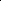 基本情况在项目中做出贡献的主要人员情况注：1.房屋建筑和市政基础设施不超过8人。2.此表必须加盖申报单位公章（否则无效）。项目概况及施工图审查把关主要技术亮点审核意见附件3-6中山市优秀工程勘察设计奖建筑装饰设计专项申报细则一、申报范围    新建、扩建、改建的室内外建筑装饰设计项目（一）公共建筑类包括办公、科研、文教、医疗、交通、体育、餐饮、酒店、购物、休闲、旅游等建筑室内外装饰设计。（二）居住建筑类包括住宅、别墅、公寓、宿舍等以居住为主的建筑室内外装饰设计。二、申报条件（一）参与申报的单位必须是中山市工程勘察设计行业协会会员单位。（二）参与申报的项目需已验收交付使用，满足建筑使用功能要求，并符合现行的消防规范。（三）参与申报的项目应取得良好的设计效果，在建筑装饰设计方面有所创新，对提升建筑装饰设计行业水平有指导意义。（四）中外设计单位在国内合作完成的项目，国内设计单位须为方案设计主要完成方之一。（五）申报项目应为近五年完工的项目。三、申报材料（一）《申报表》一份。（二）反映建筑装饰设计意图的主要图纸(总平面、平面、立面、剖面)（*.jpg或*.pdf格式，分辨率不低于350dpi）。（三）实景照片（8张以内，jpg或pdf格式，分辨率不低于350dpi）（四）A0展板大小的电子文件1-2张，jpg格式（详情参考PSD模板）。展板文字区域固定，不得修改格式和字体大小；图片展示区域可自行排版，同时展示主要图纸+实景图。（五）可提供8页以内的PPT（尺寸为16:9）文件作为辅助材料。（六）原则上要提供项目竣工验收及消防验收等证明文件。（七）申报表中材料目录中的相关证明文件。中山市优秀工程勘察设计奖建筑装饰设计专项申报表项目名称：                              申报类型：                                                            申报单位：                              （公章）填报日期：            年      月       日  中山市工程勘察设计行业协会监制申报单位法人代表人声明本人       （法定代表人）             （身份证号码）郑重声明，本单位此次填报的申报表及附件材料的全部数据、内容是真实的。申报资料如有虚假，本单位将自动退出中山市优秀工程勘察设计奖的评选，并愿接受主管部门根据《广东省优秀工程勘察设计奖评选办法》所做的处理。单位法定代表人（签名）：单位公章：    年    月    日中山市优秀工程勘察设计奖申报表建筑装饰项目设计说明在本项目中做出贡献的主要完成人员情况表备注：主要参加人员申报顺序应按照项目中所起的作用排列，人员名单一经申报后不得更改。审核意见合作项目申报声明                                      工程项目为我们合作完成，我们各方均同意以                            （单位）为主申报单位，参加中山市优秀工程勘察设计奖评选。特此声明。合作设计项目分工表（此表为建筑装饰类奖项填写，其它专业奖项可参照此表根据不同专业实际情况填写）注：1. 排序应以承担工作为依据，主申报单位列在首位。合作单位签名盖章表的排序与此表排序相对应。2. 在承担的栏中填写“○”，在未承担的栏中填写“×”，不应空白。合作单位（机构）签名盖章序号材料名数量单位电子文件名1工程勘察与岩土工程奖项目申报书2项目承担单位法人证书3项目承担单位工程勘察相应资质证书4项目服务合同5项目立项依据性文件6项目成果电子版文件7项目成果的经济、社会或环境效益证明文件（原件，可包含在项目建设单位、成果使用单位评价意见内）8910项目名称项目专业类别□岩土工程技术服务   □工程测量   □水文地质□岩土工程技术服务   □工程测量   □水文地质□岩土工程技术服务   □工程测量   □水文地质主申报单位项目合作单位项目工作起止时间相关验收时间验收部门申报单位通讯地址单位资质工程勘察资质证书编号申报单位联系人电话邮政编码手机电子邮箱传真项目概况（项目总体介绍、项目建设及投资规模、复杂程度及影响程度等，限500字）项目特色（项目特点、主要工程问题、技术难点与技术创新、实施效果与成果指标等，限2000字）综合效益（项目产生的经济、社会、环境效益等，限500字）序号姓名职称工作单位专业身份证号/军官证号项目中主要工作职责123456789101112131415曾获奖项申报单位意   见（盖章）年   月   日专家组评审意见（盖章）年   月   日排序勘察设计单位（全称）资质等级 资质证书编号 法人代表电话1234512345单位法定代表人（签名）：（单位公章）单位法定代表人（签名）：（单位公章）单位法定代表人（签名）：（单位公章）单位法定代表人（签名）：（单位公章）单位法定代表人（签名）：（单位公章）项目名称主要设计单位合作设计单位工程设计起止时间竣工验收时间验收部门申报单位通讯地址单位资质证书编号申报单位联系人电话邮政编码手机电子邮箱传真申报材料目录（不限于此）：1. 项目承担单位法人证书2. 项目承担单位相应资质证书3. 项目立项依据性文件4. 施工图审查机构审查书5. 项目竣工验收报告6. 项目消防验收证明7. 项目用户意见8. 经济、社会或环境效益证明文件（可包含在“6”内）9. 无重大安全质量事故证明文件10. 其他文件（已有奖励、涉密项目处理、专项技术成果认定证明、合作建筑设计项目证明等）申报材料目录（不限于此）：1. 项目承担单位法人证书2. 项目承担单位相应资质证书3. 项目立项依据性文件4. 施工图审查机构审查书5. 项目竣工验收报告6. 项目消防验收证明7. 项目用户意见8. 经济、社会或环境效益证明文件（可包含在“6”内）9. 无重大安全质量事故证明文件10. 其他文件（已有奖励、涉密项目处理、专项技术成果认定证明、合作建筑设计项目证明等）申报材料目录（不限于此）：1. 项目承担单位法人证书2. 项目承担单位相应资质证书3. 项目立项依据性文件4. 施工图审查机构审查书5. 项目竣工验收报告6. 项目消防验收证明7. 项目用户意见8. 经济、社会或环境效益证明文件（可包含在“6”内）9. 无重大安全质量事故证明文件10. 其他文件（已有奖励、涉密项目处理、专项技术成果认定证明、合作建筑设计项目证明等）申报材料目录（不限于此）：1. 项目承担单位法人证书2. 项目承担单位相应资质证书3. 项目立项依据性文件4. 施工图审查机构审查书5. 项目竣工验收报告6. 项目消防验收证明7. 项目用户意见8. 经济、社会或环境效益证明文件（可包含在“6”内）9. 无重大安全质量事故证明文件10. 其他文件（已有奖励、涉密项目处理、专项技术成果认定证明、合作建筑设计项目证明等）项目概况（项目总体介绍、项目规模、复杂程度及影响程度等，限500字）技术特色（项目特色及主要的技术成果指标，限1500字）技术成效与深度（解决的技术难题、工程问题的成效与深度，限1500字）综合效益（项目产生的经济、社会、环境效益，限500字）建筑用途（性质）建筑规模总用地面积m2其  中代征地面积         m2代征地面积         m2总用地面积m2其  中建设用地面积       m2建设用地面积       m2总建筑面积m2其  中地上                  m2地上                  m2总建筑面积m2其  中地下                  m2地下                  m2建筑基底面积m2容 积 率绿 地 面 积m2绿 化 率%%建筑高度m建筑分类（高层建筑）一类   □二类   □层    数地上     层耐火等级一级   □二级   □层    数地下     层主楼/裙房电梯数主楼：             台裙房：             台主楼：             台裙房：             台主要层高地上     层主楼/裙房电梯数主楼：             台裙房：             台主楼：             台裙房：             台主要层高地下     层主楼/裙房电梯数主楼：             台裙房：             台主楼：             台裙房：             台机动车停放数量总计     辆地   上辆辆机动车停放数量总计     辆地   下辆辆自行车停车数量总计:    辆地   上辆辆自行车停车数量总计:    辆地   下辆辆周围道路宽度及性质： 周围道路宽度及性质： 周围道路宽度及性质： 周围道路宽度及性质： 周围道路宽度及性质： 结 构 体 系结 构 体 系结 构 体 系结 构 体 系抗震设防烈度抗震设防烈度抗震设防烈度抗震设防烈度抗震设防烈度抗震设防烈度抗震设防烈度度度度度抗震设防类别抗震设防类别抗震设防类别抗震设防类别设计基本地震加速度值设计基本地震加速度值设计基本地震加速度值设计基本地震加速度值设计基本地震加速度值设计基本地震加速度值设计基本地震加速度值设计地震分组设计地震分组设计地震分组设计地震分组场 地 类 别场 地 类 别场 地 类 别场 地 类 别场 地 类 别场 地 类 别场 地 类 别基 础 类 型基 础 类 型基 础 类 型基 础 类 型混凝土总用量混凝土总用量混凝土总用量混凝土总用量   m3   m3   m3每平方米混凝土折算厚度每平方米混凝土折算厚度每平方米混凝土折算厚度每平方米混凝土折算厚度每平方米混凝土折算厚度每平方米混凝土折算厚度每平方米混凝土折算厚度      cm/m2      cm/m2      cm/m2      cm/m2钢材总用量钢材总用量钢材总用量钢材总用量钢筋：          t 型钢：          t钢筋：          t 型钢：          t钢筋：          t 型钢：          t每平方米钢材用量每平方米钢材用量每平方米钢材用量每平方米钢材用量每平方米钢材用量每平方米钢材用量每平方米钢材用量钢筋：       kg      型钢：       kg钢筋：       kg      型钢：       kg钢筋：       kg      型钢：       kg钢筋：       kg      型钢：       kg抗震分析程序名称：程序名称：程序名称：程序名称：程序名称：程序名称：程序名称：程序名称：程序名称：程序名称：程序名称：程序名称：程序名称：程序名称：程序名称：程序名称：程序名称：抗震分析不考 耦虑扭 联转方 向方 向方 向T1(s)T1(s)T1(s)FEK(kN)FEK(kN)FEK/GeqFEK/GeqFEK/Geq△Uu (mm)△Uu (mm)△Uu (mm)△Uu (mm)△Uu/h抗震分析不考 耦虑扭 联转横 向横 向横 向%%%抗震分析不考 耦虑扭 联转纵 向纵 向纵 向%%%抗震分析考虑 耦扭 转 联振型号T(s)T(s)转角扭转系数扭转系数扭转系数方向FEK(kN)FEK(kN)FEK/GeqFEK/GeqFEK/Geq△Ue (mm)△Ue (mm)△Ue/h抗震分析考虑 耦扭 转 联1横向抗震分析考虑 耦扭 转 联2纵向抗震分析考虑 耦扭 转 联3地震作用最大方向：地震作用最大方向：地震作用最大方向：地震作用最大方向：地震作用最大方向：地震作用最大方向：地震作用最大方向：地震作用最大方向：地震作用最大方向：抗震分析时程分析程序名称：时程分析程序名称：时程分析程序名称：时程分析程序名称：时程分析程序名称：时程分析程序名称：时程分析程序名称：时程分析程序名称：时程分析程序名称：时程分析程序名称：时程分析程序名称：时程分析程序名称：时程分析程序名称：时程分析程序名称：时程分析程序名称：时程分析程序名称：时程分析程序名称：抗震分析波     名波     名波     名波     名波     名波     名波     名FEK(kN)FEK(kN)FEK(kN)FEK/GeqFEK/GeqFEK/GeqFEK/GeqFEK/Geq△U/h△U/h抗震分析%%%%%抗震分析%%%%%抗震分析%%%%%结构专业设计主要特点：（不少于600字）结构专业设计主要特点：（不少于600字）结构专业设计主要特点：（不少于600字）结构专业设计主要特点：（不少于600字）结构专业设计主要特点：（不少于600字）结构专业设计主要特点：（不少于600字）结构专业设计主要特点：（不少于600字）结构专业设计主要特点：（不少于600字）结构专业设计主要特点：（不少于600字）结构专业设计主要特点：（不少于600字）结构专业设计主要特点：（不少于600字）结构专业设计主要特点：（不少于600字）结构专业设计主要特点：（不少于600字）结构专业设计主要特点：（不少于600字）结构专业设计主要特点：（不少于600字）结构专业设计主要特点：（不少于600字）结构专业设计主要特点：（不少于600字）结构专业设计主要特点：（不少于600字）采  暖  方  式采暖/空调总热负荷kW空调总冷负荷kW空调通风方式空调水系统方式给水系统方式中水回收使用方式雨、污水排放方式消防给水方式设备专业设计主要特点：暖  通：（不少于300字）动  力：（不少于200字）给 排 水：（不少于200字）消防给水：（不少于200字）设备专业设计主要特点：暖  通：（不少于300字）动  力：（不少于200字）给 排 水：（不少于200字）消防给水：（不少于200字）设备专业设计主要特点：暖  通：（不少于300字）动  力：（不少于200字）给 排 水：（不少于200字）消防给水：（不少于200字）设备专业设计主要特点：暖  通：（不少于300字）动  力：（不少于200字）给 排 水：（不少于200字）消防给水：（不少于200字）动力总电负荷kW照明总电负荷kW供电电源设计情况变压器装机台数及容量台kVA防雷设防类别及方式动 力 内 容弱电设计内容照明方式节能措施用电负荷等级确定情况电气专业设计主要特点：强  电：（不少于150字）弱  电：（不少于200字）电气专业设计主要特点：强  电：（不少于150字）弱  电：（不少于200字）电气专业设计主要特点：强  电：（不少于150字）弱  电：（不少于200字）电气专业设计主要特点：强  电：（不少于150字）弱  电：（不少于200字）单位规模建筑面积指标                  m2                  m2使用面积系数%单位建筑面积耗热量指标W/m2W/m2单位建筑面积耗冷量指标W/m2单位建筑面积变压器装机容量VA/m2VA/m2日  供  水  量m 3/日概     算概     算概     算竣 工 结 算竣 工 结 算总造价总造价人民币       万元外  币     万美元总造价人民币            万元外  币          万美元土建与安装工程的比      例土建与安装工程的比      例土建             %安装             %土建与安装工程的比   例土建              %安装              %单位建筑面积造价单位建筑面积造价       元/m2单位建筑面积造价    元/m2单位规模造价单位规模造价元/m2单位规模造价元/m2结算与概算出入的主要原因结算与概算出入的主要原因经济专业主要特点：（不少于100字）经济专业主要特点：（不少于100字）经济专业主要特点：（不少于100字）经济专业主要特点：（不少于100字）经济专业主要特点：（不少于100字）序号姓名职称工作单位专业身份证号/军官证号项目中主要工作职责123456789101112131415曾获奖项申报单位意   见（盖章）年   月   日专家组评审意见（盖章）年   月   日排序勘察设计单位（全称）概念性方案设计方案设计（建筑）方案设计（结构）初步设计（建筑）初步设计（结构）初步设计（设备）初步设计（电气）施工图设计（建筑）施工图设计（结构）施工图设计（设备）施工图设计（电气）1234512345单位法定代表人（签名）：（单位公章）单位法定代表人（签名）：（单位公章）单位法定代表人（签名）：（单位公章）单位法定代表人（签名）：（单位公章）单位法定代表人（签名）：（单位公章）项目名称主要设计单位合作设计单位工程设计起止时间竣工验收时间验收部门申报单位通讯地址单位资质证书编号申报单位联系人电话邮政编码手机电子邮箱传真申报材料目录（不限于此）：1. 项目承担单位法人证书2. 项目承担单位相应资质证书3. 项目立项依据性文件4. 施工图审查机构审查合格证明5. 项目竣工验收报告6. 项目消防验收证明7. 项目用户意见8. 经济、社会或环境效益证明文件（可包含在“6”内）9. 无重大安全质量事故证明文件10. 其他文件（已有奖励、涉密项目处理、专项技术成果认定证明、合作建筑设计项目证明等）申报材料目录（不限于此）：1. 项目承担单位法人证书2. 项目承担单位相应资质证书3. 项目立项依据性文件4. 施工图审查机构审查合格证明5. 项目竣工验收报告6. 项目消防验收证明7. 项目用户意见8. 经济、社会或环境效益证明文件（可包含在“6”内）9. 无重大安全质量事故证明文件10. 其他文件（已有奖励、涉密项目处理、专项技术成果认定证明、合作建筑设计项目证明等）申报材料目录（不限于此）：1. 项目承担单位法人证书2. 项目承担单位相应资质证书3. 项目立项依据性文件4. 施工图审查机构审查合格证明5. 项目竣工验收报告6. 项目消防验收证明7. 项目用户意见8. 经济、社会或环境效益证明文件（可包含在“6”内）9. 无重大安全质量事故证明文件10. 其他文件（已有奖励、涉密项目处理、专项技术成果认定证明、合作建筑设计项目证明等）申报材料目录（不限于此）：1. 项目承担单位法人证书2. 项目承担单位相应资质证书3. 项目立项依据性文件4. 施工图审查机构审查合格证明5. 项目竣工验收报告6. 项目消防验收证明7. 项目用户意见8. 经济、社会或环境效益证明文件（可包含在“6”内）9. 无重大安全质量事故证明文件10. 其他文件（已有奖励、涉密项目处理、专项技术成果认定证明、合作建筑设计项目证明等）用地规模m2m2结构类型结构类型结构类型结构类型居住建筑用地m2m2公共建筑用地公共建筑用地公共建筑用地公共建筑用地m2m2道路广场用地M2M2绿化用地绿化用地绿化用地绿化用地m2m2建筑面积总计       m2住宅住宅        m2        m2公建       m2建筑高度（最高）m                m                建筑高度（单体）建筑高度（单体）建筑高度（单体）建筑高度（单体）             m             m容 积 率绿 化 率绿 化 率绿 化 率绿 化 率             %             %住宅类型  低层        多层       中高层       高层          低层        多层       中高层       高层          低层        多层       中高层       高层          低层        多层       中高层       高层          低层        多层       中高层       高层          低层        多层       中高层       高层          低层        多层       中高层       高层          低层        多层       中高层       高层        住宅平均每套建筑面积         m2/套         m2/套         m2/套总居住户数（人）总居住户数（人）总居住户数（人）户户住宅平均每套建筑面积         m2/套         m2/套         m2/套总居住户数（人）总居住户数（人）总居住户数（人）人人机动车停放数量总计地上地上地下自行车停放数量总计地上地上地下机动车停车率自行车停车率自行车停车率自行车停车率暖通/空调方式冷热源方式冷热源方式冷热源方式给排水方式消防给水方式消防给水方式消防给水方式电热采暖电梯总数电梯总数电梯总数设 计 概 算           万元           万元           万元竣工结算竣工结算竣工结算          万元          万元住宅单方工程造价住宅单方工程造价住宅单方工程造价住宅单方工程造价元/m2元/m2元/m2元/m2元/m2概算变更主要原因项目的主要优缺点及社会经济效益（规划结构、交通组织、公建配套、环境景观、住宅设计、科技含量及各专业简要描述等，不少于1500字）（规划结构、交通组织、公建配套、环境景观、住宅设计、科技含量及各专业简要描述等，不少于1500字）（规划结构、交通组织、公建配套、环境景观、住宅设计、科技含量及各专业简要描述等，不少于1500字）（规划结构、交通组织、公建配套、环境景观、住宅设计、科技含量及各专业简要描述等，不少于1500字）（规划结构、交通组织、公建配套、环境景观、住宅设计、科技含量及各专业简要描述等，不少于1500字）（规划结构、交通组织、公建配套、环境景观、住宅设计、科技含量及各专业简要描述等，不少于1500字）（规划结构、交通组织、公建配套、环境景观、住宅设计、科技含量及各专业简要描述等，不少于1500字）（规划结构、交通组织、公建配套、环境景观、住宅设计、科技含量及各专业简要描述等，不少于1500字）序号姓名职称工作单位专业身份证号/军官证号项目中主要工作职责123456789101112131415曾获奖项申报单位意   见（盖章）年   月   日专家组评审意见（盖章）年   月   日排序勘察设计单位（全称）概念性方案设计方案设计（建筑）方案设计（结构）初步设计（建筑）初步设计（结构）初步设计（设备）初步设计（电气）施工图设计（建筑）施工图设计（结构）施工图设计（设备）施工图设计（电气）1234512345单位法定代表人（签名）：（单位公章）单位法定代表人（签名）：（单位公章）单位法定代表人（签名）：（单位公章）单位法定代表人（签名）：（单位公章）单位法定代表人（签名）：（单位公章）项目名称主要设计单位合作单位工程设计起止时间竣工验收时间验收部门申报单位通讯地址单位资质证书编号申报单位联系人电话邮政编码手机电子邮箱传真申报材料目录（不限于此）：1. 工程项目承担单位法人证书2. 工程项目承担单位相应资质证书3. 工程项目竣工验收备案表或相关文件证明4. 建设单位或使用单位反馈意见及盖章5. 合作设计项目证明（如有合作单位，合作单位盖章）6. 其他文件（已有奖励、涉密项目处理、专项技术成果认定证明等）7. 工程项目主要技术文件（报告、图纸、影像资料）申报材料目录（不限于此）：1. 工程项目承担单位法人证书2. 工程项目承担单位相应资质证书3. 工程项目竣工验收备案表或相关文件证明4. 建设单位或使用单位反馈意见及盖章5. 合作设计项目证明（如有合作单位，合作单位盖章）6. 其他文件（已有奖励、涉密项目处理、专项技术成果认定证明等）7. 工程项目主要技术文件（报告、图纸、影像资料）申报材料目录（不限于此）：1. 工程项目承担单位法人证书2. 工程项目承担单位相应资质证书3. 工程项目竣工验收备案表或相关文件证明4. 建设单位或使用单位反馈意见及盖章5. 合作设计项目证明（如有合作单位，合作单位盖章）6. 其他文件（已有奖励、涉密项目处理、专项技术成果认定证明等）7. 工程项目主要技术文件（报告、图纸、影像资料）申报材料目录（不限于此）：1. 工程项目承担单位法人证书2. 工程项目承担单位相应资质证书3. 工程项目竣工验收备案表或相关文件证明4. 建设单位或使用单位反馈意见及盖章5. 合作设计项目证明（如有合作单位，合作单位盖章）6. 其他文件（已有奖励、涉密项目处理、专项技术成果认定证明等）7. 工程项目主要技术文件（报告、图纸、影像资料）项目规模专业类别设计概算竣工决算主要设计特点序号姓名职称工作单位专业身份证号/军官证号项目中主要工作职责123456789101112131415曾获奖项申报单位意   见（盖章）年   月   日专家组评审意见（盖章）年   月   日排序勘察设计单位（全称）资质等级 资质证书编号 法人代表电话1234512345单位法定代表人（签名）：（单位公章）单位法定代表人（签名）：（单位公章）单位法定代表人（签名）：（单位公章）单位法定代表人（签名）：（单位公章）单位法定代表人（签名）：（单位公章）项目名称主要设计单位合作单位建设单位工程设计起止时间竣工验收时间验收部门申报单位通讯地址单位资质证书编号申报单位联系人电话邮政编码手机电子邮箱传真申报材料目录（不限于此）：1. 工程项目承担单位法人证书2. 工程项目承担单位相应资质证书3. 工程项目验收文件4. 工程项目建设单位或使用单位意见5. 工程项目主要技术文件（报告、图纸、影像资料）6.其他文件（已有奖励、涉密项目处理、专项技术成果认定证明、合作勘察设计项目证明等）申报材料目录（不限于此）：1. 工程项目承担单位法人证书2. 工程项目承担单位相应资质证书3. 工程项目验收文件4. 工程项目建设单位或使用单位意见5. 工程项目主要技术文件（报告、图纸、影像资料）6.其他文件（已有奖励、涉密项目处理、专项技术成果认定证明、合作勘察设计项目证明等）申报材料目录（不限于此）：1. 工程项目承担单位法人证书2. 工程项目承担单位相应资质证书3. 工程项目验收文件4. 工程项目建设单位或使用单位意见5. 工程项目主要技术文件（报告、图纸、影像资料）6.其他文件（已有奖励、涉密项目处理、专项技术成果认定证明、合作勘察设计项目证明等）申报材料目录（不限于此）：1. 工程项目承担单位法人证书2. 工程项目承担单位相应资质证书3. 工程项目验收文件4. 工程项目建设单位或使用单位意见5. 工程项目主要技术文件（报告、图纸、影像资料）6.其他文件（已有奖励、涉密项目处理、专项技术成果认定证明、合作勘察设计项目证明等）项目概况（项目地点、区位、规模、设计概算、竣工决算等，限500字）技术特色（设计思路、理念、方法、技术等方面的创新点，限1000字）序号姓名职称工作单位专业身份证号/军官证号项目中主要工作职责123456789101112131415曾获奖项申报单位意   见（盖章）年   月   日专家组评审意见（盖章）年   月   日排序勘察设计单位（全称）资质等级联系人电话在项目中所承担的工作内容1234512345单位法定代表人（签名）：（单位公章）单位法定代表人（签名）：（单位公章）单位法定代表人（签名）：（单位公章）单位法定代表人（签名）：（单位公章）单位法定代表人（签名）：（单位公章）项目名称主要设计单位合作单位工程设计起止时间竣工验收时间验收部门申报单位通讯地址单位资质证书编号申报单位联系人电话邮政编码手机电子邮箱传真申报材料目录（不限于此）：1. 工程项目承担单位法人证书2. 工程项目承担单位相应资质证书3. 工程项目竣工验收备案表或相关文件证明4. 建设单位或使用单位反馈意见及盖章5. 合作设计项目证明（如有合作单位，合作单位盖章）6. 其他文件（已有奖励、涉密项目处理、专项技术成果认定证明等）7. 工程项目主要技术文件（报告、图纸、影像资料）申报材料目录（不限于此）：1. 工程项目承担单位法人证书2. 工程项目承担单位相应资质证书3. 工程项目竣工验收备案表或相关文件证明4. 建设单位或使用单位反馈意见及盖章5. 合作设计项目证明（如有合作单位，合作单位盖章）6. 其他文件（已有奖励、涉密项目处理、专项技术成果认定证明等）7. 工程项目主要技术文件（报告、图纸、影像资料）申报材料目录（不限于此）：1. 工程项目承担单位法人证书2. 工程项目承担单位相应资质证书3. 工程项目竣工验收备案表或相关文件证明4. 建设单位或使用单位反馈意见及盖章5. 合作设计项目证明（如有合作单位，合作单位盖章）6. 其他文件（已有奖励、涉密项目处理、专项技术成果认定证明等）7. 工程项目主要技术文件（报告、图纸、影像资料）申报材料目录（不限于此）：1. 工程项目承担单位法人证书2. 工程项目承担单位相应资质证书3. 工程项目竣工验收备案表或相关文件证明4. 建设单位或使用单位反馈意见及盖章5. 合作设计项目证明（如有合作单位，合作单位盖章）6. 其他文件（已有奖励、涉密项目处理、专项技术成果认定证明等）7. 工程项目主要技术文件（报告、图纸、影像资料）项目规模专业类别设计概算竣工决算主要设计特点序号姓名职称工作单位专业身份证号/军官证号项目中主要工作职责123456789101112131415曾获奖项申报单位意   见（盖章）年   月   日专家组评审意见（盖章）年   月   日排序勘察设计单位（全称）资质等级 资质证书编号 法人代表电话1234512345单位法定代表人（签名）：（单位公章）单位法定代表人（签名）：（单位公章）单位法定代表人（签名）：（单位公章）单位法定代表人（签名）：（单位公章）单位法定代表人（签名）：（单位公章）项目名称建筑结构设计项目名称主要设计单位合作设计单位建筑结构设计起止时间竣工验收时间验收部门申报单位通讯地址单位资质证书编号申报单位联系人电话邮政编码手机电子邮箱传真申报材料目录（不限于此）：1. 工程项目承担单位法人证书2. 工程项目承担单位相应资质证书3. 工程项目立项依据性文件4. 施工图审查机构审查书5. 工程项目验收文件6. 工程项目用户意见7. 经济、社会或环境效益证明文件（可包含在“6”内）8. 无重大安全质量事故证明文件9. 其他文件（已有奖励、涉密项目处理、专项技术成果认定证明、合作勘察设计项目证明等）申报材料目录（不限于此）：1. 工程项目承担单位法人证书2. 工程项目承担单位相应资质证书3. 工程项目立项依据性文件4. 施工图审查机构审查书5. 工程项目验收文件6. 工程项目用户意见7. 经济、社会或环境效益证明文件（可包含在“6”内）8. 无重大安全质量事故证明文件9. 其他文件（已有奖励、涉密项目处理、专项技术成果认定证明、合作勘察设计项目证明等）申报材料目录（不限于此）：1. 工程项目承担单位法人证书2. 工程项目承担单位相应资质证书3. 工程项目立项依据性文件4. 施工图审查机构审查书5. 工程项目验收文件6. 工程项目用户意见7. 经济、社会或环境效益证明文件（可包含在“6”内）8. 无重大安全质量事故证明文件9. 其他文件（已有奖励、涉密项目处理、专项技术成果认定证明、合作勘察设计项目证明等）申报材料目录（不限于此）：1. 工程项目承担单位法人证书2. 工程项目承担单位相应资质证书3. 工程项目立项依据性文件4. 施工图审查机构审查书5. 工程项目验收文件6. 工程项目用户意见7. 经济、社会或环境效益证明文件（可包含在“6”内）8. 无重大安全质量事故证明文件9. 其他文件（已有奖励、涉密项目处理、专项技术成果认定证明、合作勘察设计项目证明等）结 构 体 系抗震设防烈度抗震设防烈度抗震设防类别设计基本地震加速度值设计基本地震加速度值设计地震分组场 地 类 别场 地 类 别基 础 类 型混凝土总用量          m3每平方米混凝土折算厚度      cm/m2      cm/m2钢材总用量钢筋：        t 型钢：        t每平方米钢材用量钢筋：       kg      型钢：       kg        钢筋：       kg      型钢：       kg        抗震分析程序名称：程序名称：程序名称：程序名称：程序名称：程序名称：程序名称：程序名称：程序名称：程序名称：程序名称：程序名称：程序名称：程序名称：程序名称：抗震分析不考 耦虑扭 联转方 向方 向T1(s)T1(s)FEK(kN)FEK(kN)FEK/GeqFEK/GeqFEK/Geq△Uu (mm)△Uu (mm)△Uu (mm)△Uu/h△Uu/h抗震分析不考 耦虑扭 联转横 向横 向%%%抗震分析不考 耦虑扭 联转纵 向纵 向%%%抗震分析考虑 耦扭 转 联振型号T(s)转角扭转系数扭转系数方向FEK(kN)FEK(kN)FEK/GeqFEK/Geq△Ue (mm)△Ue (mm)△Ue (mm)△Ue/h抗震分析考虑 耦扭 转 联1横向抗震分析考虑 耦扭 转 联2纵向抗震分析考虑 耦扭 转 联3地震作用最大方向：地震作用最大方向：地震作用最大方向：地震作用最大方向：地震作用最大方向：地震作用最大方向：地震作用最大方向：地震作用最大方向：地震作用最大方向：抗震分析时程分析程序名称：时程分析程序名称：时程分析程序名称：时程分析程序名称：时程分析程序名称：时程分析程序名称：时程分析程序名称：时程分析程序名称：时程分析程序名称：时程分析程序名称：时程分析程序名称：时程分析程序名称：时程分析程序名称：时程分析程序名称：时程分析程序名称：抗震分析波     名波     名波     名波     名波     名FEK(kN)FEK(kN)FEK(kN)FEK/GeqFEK/GeqFEK/GeqFEK/Geq△U/h△U/h△U/h抗震分析%%%%抗震分析%%%%抗震分析%%%%（600～1000字，提供必要的图纸和计算分析）序号姓名职称工作单位专业身份证号/军官证号项目中主要工作职责12345678曾获奖项申报单位意   见（盖章）年   月   日专家组评审意见（盖章）年   月   日排序勘察设计单位（全称）概念性方案设计方案设计（建筑）方案设计（结构）初步设计（建筑）初步设计（结构）初步设计（设备）初步设计（电气）施工图设计（建筑）施工图设计（结构）施工图设计（设备）施工图设计（电气）1234512345单位法定代表人（签名）：（单位公章）单位法定代表人（签名）：（单位公章）单位法定代表人（签名）：（单位公章）单位法定代表人（签名）：（单位公章）单位法定代表人（签名）：（单位公章）项目名称项目类别建筑给水排水□     工业水系统□    水环境综合治理□建筑给水排水□     工业水系统□    水环境综合治理□建筑给水排水□     工业水系统□    水环境综合治理□申报单位合作单位设计单位施工单位工程起止时间竣工验收时间验收部门申报单位通讯地址单位资质证书编号申报单位联系人电话邮政编码手机电子邮箱传真申报材料目录（不限于此）：1. 项目承担单位法人证书2. 项目承担单位相应资质证书3. 项目合同4. 项目竣工验收报告5. 项目消防部门检测验收证明6. 项目用户意见7. 无重大安全质量事故证明文件8. 项目主要技术文件（图纸、技术参数、运维记录、照片）9. 其他相关文件申报材料目录（不限于此）：1. 项目承担单位法人证书2. 项目承担单位相应资质证书3. 项目合同4. 项目竣工验收报告5. 项目消防部门检测验收证明6. 项目用户意见7. 无重大安全质量事故证明文件8. 项目主要技术文件（图纸、技术参数、运维记录、照片）9. 其他相关文件申报材料目录（不限于此）：1. 项目承担单位法人证书2. 项目承担单位相应资质证书3. 项目合同4. 项目竣工验收报告5. 项目消防部门检测验收证明6. 项目用户意见7. 无重大安全质量事故证明文件8. 项目主要技术文件（图纸、技术参数、运维记录、照片）9. 其他相关文件申报材料目录（不限于此）：1. 项目承担单位法人证书2. 项目承担单位相应资质证书3. 项目合同4. 项目竣工验收报告5. 项目消防部门检测验收证明6. 项目用户意见7. 无重大安全质量事故证明文件8. 项目主要技术文件（图纸、技术参数、运维记录、照片）9. 其他相关文件项目概况（项目总体介绍、项目规模、复杂程度及影响程度等，限500字）技术特色（项目特色及主要的技术成果指标，限1500字）技术成效与深度（解决的技术难题、工程问题的成效与深度，限1500字）综合效益（项目产生的经济、社会、环境效益，限500字）系统类别或分项内容形式及设置范围特 点排序姓  名职务/职称工作单位专业设计职务及设计中主要负责何项工作身份证号/军官证号12345678曾获奖项申报单位意   见（盖章）年   月   日专家组评审意见（盖章）年   月   日排序申报单位承担工作1234512345单位法定代表人（签名）：（单位公章）单位法定代表人（签名）：（单位公章）单位法定代表人（签名）：（单位公章）单位法定代表人（签名）：（单位公章）单位法定代表人（签名）：（单位公章）项目名称使用单位通讯地址开始使用时间年   月   日反  馈  意  见 ：反  馈  意  见 ：使用单位(盖章)使用单位(盖章)        年       月       日        年       月       日项目名称施工单位通讯地址施工起止时间年   月   日  至      年   月   日反  馈  意  见 ：反  馈  意  见 ：施工单位(盖章)施工单位(盖章)        年       月       日        年       月       日项目名称申报单位合作单位设计单位施工单位工程起止时间竣工验收时间验收部门申报单位通讯地址单位资质证书编号申报单位联系人电话邮政编码手机电子邮箱传真申报材料目录（不限于此）：1. 项目承担单位法人证书2. 项目承担单位相应资质证书3. 项目合同4. 项目竣工验收报告5. 项目消防部门检测验收证明6. 项目用户意见7. 无重大安全质量事故证明文件8. 项目主要技术文件（图纸、技术参数、运维记录、照片）9. 其他相关文件申报材料目录（不限于此）：1. 项目承担单位法人证书2. 项目承担单位相应资质证书3. 项目合同4. 项目竣工验收报告5. 项目消防部门检测验收证明6. 项目用户意见7. 无重大安全质量事故证明文件8. 项目主要技术文件（图纸、技术参数、运维记录、照片）9. 其他相关文件申报材料目录（不限于此）：1. 项目承担单位法人证书2. 项目承担单位相应资质证书3. 项目合同4. 项目竣工验收报告5. 项目消防部门检测验收证明6. 项目用户意见7. 无重大安全质量事故证明文件8. 项目主要技术文件（图纸、技术参数、运维记录、照片）9. 其他相关文件申报材料目录（不限于此）：1. 项目承担单位法人证书2. 项目承担单位相应资质证书3. 项目合同4. 项目竣工验收报告5. 项目消防部门检测验收证明6. 项目用户意见7. 无重大安全质量事故证明文件8. 项目主要技术文件（图纸、技术参数、运维记录、照片）9. 其他相关文件序号姓名职称工作单位专业身份证号/军官证号项目中主要工作职责12345678项目概况（项目总体介绍、项目规模、复杂程度及影响程度等，限500字）技术特点（技术特点、先进性与创新性，主要的技术指标,采用节能技术与效果,限1500字）综合效益（项目产生的经济、社会、环境效益，限500字）系统类别建设内容及规模特 点供配电系统配变电所自备应急电源低压配电系统配电线路布线系统电气照明系统民用建筑物防雷及接地系统火灾自动报警系统           （强条规定内容）其他相关电气系统曾获奖项申报单位意   见（盖章）年   月   日专家组评审意见（盖章）年   月   日排序申报单位承担工作1234512345单位法定代表人（签名）：（单位公章）单位法定代表人（签名）：（单位公章）单位法定代表人（签名）：（单位公章）单位法定代表人（签名）：（单位公章）单位法定代表人（签名）：（单位公章）项目名称主要设计设计单位合作单位工程设计起止时间竣工验收时间验收部门申报单位通讯地址单位资质证书编号申报单位联系人电话邮政编码手机电子邮箱传真申报材料目录（不限于此）：1. 工程项目承担单位法人证书2. 工程项目承担单位相应资质证书3. 工程项目立项依据性文件4. 施工图审查机构审查书5. 工程项目验收文件6. 工程项目用户意见7. 经济、社会或环境效益证明文件（可包含在“6”内）8. 无重大安全质量事故证明文件9. 其他文件（已有奖励、涉密项目处理、专项技术成果认定证明、合作勘察设计项目证明等）10. 工程项目主要技术文件（报告、图纸、影像资料）申报材料目录（不限于此）：1. 工程项目承担单位法人证书2. 工程项目承担单位相应资质证书3. 工程项目立项依据性文件4. 施工图审查机构审查书5. 工程项目验收文件6. 工程项目用户意见7. 经济、社会或环境效益证明文件（可包含在“6”内）8. 无重大安全质量事故证明文件9. 其他文件（已有奖励、涉密项目处理、专项技术成果认定证明、合作勘察设计项目证明等）10. 工程项目主要技术文件（报告、图纸、影像资料）申报材料目录（不限于此）：1. 工程项目承担单位法人证书2. 工程项目承担单位相应资质证书3. 工程项目立项依据性文件4. 施工图审查机构审查书5. 工程项目验收文件6. 工程项目用户意见7. 经济、社会或环境效益证明文件（可包含在“6”内）8. 无重大安全质量事故证明文件9. 其他文件（已有奖励、涉密项目处理、专项技术成果认定证明、合作勘察设计项目证明等）10. 工程项目主要技术文件（报告、图纸、影像资料）申报材料目录（不限于此）：1. 工程项目承担单位法人证书2. 工程项目承担单位相应资质证书3. 工程项目立项依据性文件4. 施工图审查机构审查书5. 工程项目验收文件6. 工程项目用户意见7. 经济、社会或环境效益证明文件（可包含在“6”内）8. 无重大安全质量事故证明文件9. 其他文件（已有奖励、涉密项目处理、专项技术成果认定证明、合作勘察设计项目证明等）10. 工程项目主要技术文件（报告、图纸、影像资料）项目概况（项目总体介绍、项目规模、复杂程度及影响程度等，限500字）技术特色（项目特色及主要的技术成果指标，限1500字）技术成效与深度（解决的技术难题、工程问题的成效与深度，限1500字）综合效益（项目产生的经济、社会、环境效益，限500字）采暖建筑面积采暖建筑面积㎡㎡采暖热负荷指标采暖热负荷指标 W/㎡(总建筑面积) W/㎡(总建筑面积)采暖热负荷采暖热负荷kWkW采暖热负荷指标采暖热负荷指标W/㎡(采暖建筑面积)W/㎡(采暖建筑面积)空调建筑面积空调建筑面积    ㎡    ㎡    ㎡空调冷指标 W/㎡(总建筑面积) W/㎡(总建筑面积)空调冷负荷空调冷负荷kWkWkW空调冷指标W/㎡(空调建筑面积)W/㎡(空调建筑面积)空调设计冷量空调设计冷量       kW       kW       kW空调热指标 W/㎡(总建筑面积) W/㎡(总建筑面积)空调设计热量空调设计热量kWkWkW空调热指标W/㎡(空调建筑面积)W/㎡(空调建筑面积)空调通风系统总装机电容量空调通风系统总装机电容量kWkWkW装机电容量指标 W/㎡(总建筑面积) W/㎡(总建筑面积)冷源冷水机组冷水机组形式单台设计供冷量单台设计供冷量单台设计供冷量单台设计供冷量台 数冷源冷水机组冷源冷水机组冷源冷水机组热源制（供）热设备设备形式单台设计供热量单台设计供热量单台设计供热量单台设计供热量台 数热源制（供）热设备热源制（供）热设备热源制（供）热设备序号姓名职称工作单位专业身份证号/军官证号项目中主要工作职责12345678曾获奖项申报单位意   见（盖章）年   月   日专家组评审意见（盖章）年   月   日排序勘察设计单位（全称）概念性方案设计方案设计（建筑）方案设计（结构）初步设计（建筑）初步设计（结构）初步设计（设备）初步设计（电气）施工图设计（建筑）施工图设计（结构）施工图设计（设备）施工图设计（电气）1234512345单位法定代表人（签名）：（单位公章）单位法定代表人（签名）：（单位公章）单位法定代表人（签名）：（单位公章）单位法定代表人（签名）：（单位公章）单位法定代表人（签名）：（单位公章）项目名称勘察单位完成本项目时的资质等级设计单位完成本项目时的资质等级申报单位（审图机构）名称申报单位资质等级申报联系人姓名联系方式建设单位建设地点施工图审查开始时间施工图审查终审通过时间序号姓名性别年龄注册（职称）专业职称等级参加本项目起止时间本人审查中所起作用12345678（限 1500 字以内）曾获奖项申报单位意   见（盖章）年   月   日专家组评审意见（盖章）年   月   日项目名称主要设计单位合作设计单位装修设计起止时间竣工验收时间验收部门申报单位通讯地址单位资质证书编号申报单位联系人电话邮政编码手机电子邮箱传真申报材料目录（不限于此）：1. 工程项目承担单位法人证书2. 工程项目承担单位相应资质证书3. 工程项目验收文件4. 工程项目用户意见5. 其他文件（已有奖励、涉密项目处理、专项技术成果认定证明、合作勘察设计项目证明等）申报材料目录（不限于此）：1. 工程项目承担单位法人证书2. 工程项目承担单位相应资质证书3. 工程项目验收文件4. 工程项目用户意见5. 其他文件（已有奖励、涉密项目处理、专项技术成果认定证明、合作勘察设计项目证明等）申报材料目录（不限于此）：1. 工程项目承担单位法人证书2. 工程项目承担单位相应资质证书3. 工程项目验收文件4. 工程项目用户意见5. 其他文件（已有奖励、涉密项目处理、专项技术成果认定证明、合作勘察设计项目证明等）申报材料目录（不限于此）：1. 工程项目承担单位法人证书2. 工程项目承担单位相应资质证书3. 工程项目验收文件4. 工程项目用户意见5. 其他文件（已有奖励、涉密项目处理、专项技术成果认定证明、合作勘察设计项目证明等）建筑装饰面积项目地点建设单位设计单位设计说明设计说明设计说明设计说明（项目总体介绍、项目规模、复杂程度、影响程度及主要设计特点等,限1500字。）（项目总体介绍、项目规模、复杂程度、影响程度及主要设计特点等,限1500字。）（项目总体介绍、项目规模、复杂程度、影响程度及主要设计特点等,限1500字。）（项目总体介绍、项目规模、复杂程度、影响程度及主要设计特点等,限1500字。）序号姓名职称工作单位专业身份证号/军官证号项目中主要工作职责12345678曾获奖项申报单位意   见（盖章）年   月   日专家组评审意见（盖章）年   月   日排序参与单位（全称）方案设计施工图深化设计1234512345单位法定代表人（签名）：（单位公章）单位法定代表人（签名）：（单位公章）单位法定代表人（签名）：（单位公章）单位法定代表人（签名）：（单位公章）单位法定代表人（签名）：（单位公章）